12-13 декабря 2019 года 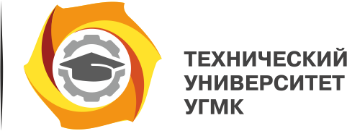 Программа мероприятия«Вопросы выявления и пресечения антимонопольным органом незаконной монополистической деятельности. Антимонопольные требования, предъявляемые к закупочным процедурам, а также в сфере государственного оборонного заказа. Административная ответственность за нарушения контролируемого антимонопольным органом законодательства»Свердловская область, г. Верхняя Пышма, проспект Успенский д. 3Конференц-зал Технического университета УГМКСтоимость – 25 000 руб.ВремяТемыДокладчики12 декабря 2019 года12 декабря 2019 года12 декабря 2019 года09:00 Регистрация участников09:30 – 09:45Открытие семинара. Вступительное словоГромов А.В., начальник управления антимонопольных отношений ОАО «УГМК»09:45 – 11:15Задачи и функции ФАС России.Вопросы ценообразования на рынках металлургической продукции.Злоупотребление доминирующим положением на рынке (основные запреты, институты предупреждения и предписания, административная ответственность, примеры кейсов, судебная практика).Галимханова Н.Ф., начальник управления контроля промышленности ФАС России.Бабикова М.С., заместитель начальника управления контроля промышленности ФАС России.11:15Перерыв11:45 – 13:15Задачи и функции ФАС России.Вопросы ценообразования на рынках металлургической продукции.Злоупотребление доминирующим положением на рынке (основные запреты, институты предупреждения и предписания, административная ответственность, примеры кейсов, судебная практика).Галимханова Н.Ф., начальник управления контроля промышленности ФАС России.Бабикова М.С., заместитель начальника управления контроля промышленности ФАС России.13:15Обед14:15 – 15:45Задачи и функции ФАС России.Вопросы ценообразования на рынках металлургической продукции.Злоупотребление доминирующим положением на рынке (основные запреты, институты предупреждения и предписания, административная ответственность, примеры кейсов, судебная практика).Галимханова Н.Ф., начальник управления контроля промышленности ФАС России.Бабикова М.С., заместитель начальника управления контроля промышленности ФАС России.15:45Перерыв 16:00 – 17:30Несоблюдение субъектами электроэнергетики Постановления Правительства Российской Федерации от 21.01.2004 года № 24 «Об утверждении стандартов раскрытия информации субъектами оптового и розничных рынков электрической энергии» и Постановления Правительства РФ от 27.12.2004 года № 861 «Об утверждении Правил недискриминационного доступа к услугам по передаче электрической энергии и оказания этих услуг и Правил технологического присоединения энергопринимающих устройств потребителей электрической энергии» (процедура выявления нарушений, административная ответственность)Представитель Управления Федеральной антимонопольной службы по Свердловской области13 декабря 2019 года13 декабря 2019 года13 декабря 2019 года09:15 – 10:45Запрет картелей и антиконкурентных соглашений (внеплановые проверки, основные запреты, административная ответственность, примеры кейсов, судебная практика)Вопросы, ответыПредставитель Управления Федеральной антимонопольной службы по Свердловской области10:45 Перерыв11:00 – 12:30Нарушения Федерального закона от 29.12.2012 года № 275-ФЗ «О государственном оборонном заказе» (требования к исполнителям, участвующим в поставках продукции по государственному оборонному заказу, административная ответственность). Вопросы, ответыПредставитель Управления Федеральной антимонопольной службы по Свердловской области12:30 Обед13:30 – 15:00Антимонопольные требования при проведении процедур закупок в рамках Федерального закона от 18.07.2011 г. №223-ФЗ О закупках товаров, работ, услуг отдельными видами юридических лиц» (нарушения при разработке и утверждении Положений о закупке, новые правила описания предмета закупки, информация, подлежащая размещению, процедура реализации прав на обжалование действий с учетом внесенных изменений)Рысева Е.Г., заместитель руководителя Челябинского УФАС России15:15Перерыв15:30 – 16:15Антимонопольные требования при проведении процедур закупок в рамках Федерального закона от 18.07.2011 г. №223-ФЗ О закупках товаров, работ, услуг отдельными видами юридических лиц» (нарушения при разработке и утверждении Положений о закупке, новые правила описания предмета закупки, информация, подлежащая размещению, процедура реализации прав на обжалование действий с учетом внесенных изменений)Вопросы, ответыРысева Е.Г., заместитель руководителя Челябинского УФАС России16:15 – 17:00Особенности рассмотрения антимонопольным органом жалоб на действия (бездействие) продавца и (или) организатора продажи государственного или муниципального имущества в соответствии с Федеральным законом от 21.12.2001 г. № 178-ФЗ «О приватизации государственного и муниципального имущества»Рысева Е.Г., заместитель руководителя Челябинского УФАС России